Муниципальное бюджетное образовательное учреждение«Средняя  школа № 7»Петропавловск-Камчатского городского округа. Петропавловск-Камчатский, ул. Ватутина 1 «а», 23-30-00Программа мониторинга результативности психологического сопровождения инновационного проекта 2015-2020 гг. с 1 по 5 классыг. Петропавловск-Камчатский2015 г.Программа мониторинга результативности психологического сопровождения инновационного проекта на 2015-2020 гг. «Школа – центр безопасной среды, способствующей формированию физически, психически и социально здоровой личности ребенка» для 1-5 классов.     Проблема информационно-аналитического обеспечения системы управления образованием в части мониторинга и проектирования образовательных и воспитательных программ, психологической безопасности и развивающего характера образовательной среды обсуждается сегодня как актуальная задача развития службы Практической психологии образования и улучшения качества психологического обеспечения образовательного процесса.     Психологический мониторинг представляет собой систему отслеживания посредством психологической диагностики процесса личностного развития учащегося, создания банка данных учащихся, проектирование индивидуальной психологической и/или педагогической траектории учащегося. Понятие «мониторинг» может рассматриваться и как способ исследования реальности, используемый в различных науках, и как способ обеспечения управляющего звена своевременной и качественной информацией о состоянии системы и происходящих в ней процессах.     Необходима  научно обоснованная, статистически достоверная информация о социально-психологическом состоянии школьников, наиболее актуальных проблемах и задачах развития учащихся образовательных учреждений различного типа и уровня. Важнейшую роль в осуществлении такой аналитико-проектировочной деятельности играет психологический мониторинг. Психологический мониторинг - особый вид мониторинга. Важно рассматривать предметом мониторинга не само психологическое развитие ученика, а образовательные условия, которые определяют развивающий характер образования, или социально-психологические риски, существующие в образовательной среде.     Нормативной базой программы мониторинга являются следующие документы:Федеральный закон РФ «Об образовании » от 2012 г.;Федеральный закон РФ «Об основных гарантиях прав ребенка в Российской Федерации» от 3 июля 1998 года;Концепция модернизации российского образования на период до 2020 года, утвержденная распоряжением Правительства Российской Федерации;Федеральная Целевая программа развития образования, утвержденная постановлением Правительства Российской Федерации.     Социально-психологический мониторинг является частью общего мониторинга по инновационному проекту школы.Объект: условия создания безопасной среды, способствующей формированию физически, психически и социально здоровой личности ребенка.Предмет: психологическое сопровождение субъектов образования при формировании безопасной среды, способствующей формированию физически, психически и социально здоровой личности ребенка (социально-психологическая: дифференциально-психологическая; мотивационно-потребностная; ценностно-смысловая).Цель: выявление эффективности психологического сопровождения субъектов образования при формировании условий безопасной среды, способствующей физически, психически и социально здоровой личности ребенка (социально-психологическая: дифференциально-психологическая; дифференциально-психологическая; мотивационно-потребностная; ценностно-смысловая).Задачи:составить алгоритм и структуру программы мониторинга для 1-5 классов;определить критерии и показатели проверки эффективности психологического блока инновационного проекта;подобрать валидный и надежный психодиагностический инструментарий под цели мониторинга;составить план сбора диагностической информации;обрабатывать полученные данные;анализировать и интерпретировать динамику;систематизировать и обобщать полученные данные;оформлять заключения по результатам диагностики об эффективности психологического сопровождения;разрабатывать рекомендации для повышения эффективности инновационной деятельности;вносить коррективы в реализацию инновационного проекта и программу мониторинга психологического блока.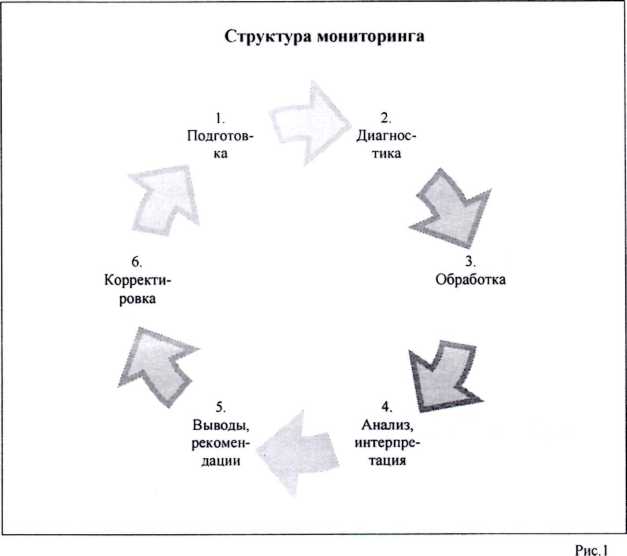 Этапы мониторинга:1. Организационный этап (подготовка к проведению мониторинга).2. Практический этап (проведение диагностических замеров).3. Аналитико-обобщающий этап. Структура базы данныхПо результатам всех диагностических замеров необходимо оформление:заключение (или справка) замера изначальных данных;сравнительная справка динамики изменений на конец инновационного проекта;отчет (итоги, выводы результатов мониторинга).Модель мониторинга     Для реализации цели была выбрана динамическая модель мониторинга, которая ориентирована на изучение изначальных данных по интересующим критериям и показателям (вход), динамики их развития и формирования (процесс) и конечных данных (выход). В данной программе используется социально-психологический, сравнительный вид мониторинга. Процедура мониторинга представляет собой двукратный замер одних и тех же показателей у субъектов образования.Ожидаемые результаты. Социально-психологическое сопровождение будет эффективным при соблюдении следующих условий, позволяющих организовать психолого-педагогическое и социально - психологическое сопровождение учащихся:содействие психологическому развитию коммуникативных навыков;содействие личностному развитию (мотивов, способностей, ценностей); аккумулирование социокультурных компонентов развития личности (самооакуализация личности в обществе, овладение знаниями и опытом выполнения различных социальных ролей, поиск своего места в обществе, цели и смыслы жизни, социальная толерантность и др.);- психологическое сопровождение процесса формирования аутопсихологических аспектов развития личности (способствовать активизации творческого потенциала, рефлексии, самосовершенствования, эмоциональной саморегуляции);социально-психологическая поддержка родителей и педагогов в процессе реализации инновационного проекта.Методы и методики сбора данных.Для реализации цели мониторинга при выборе диагностических методов и методик были выбраны и количественные, и качественные методики для повышения валидности и надежности результатов.Методы:опрос (анкетирование);тестирование.* Программа мониторинга психологического сопровождения должна содержать возможность проведения узкоцелевых диагностических процедур, с этой целью в реестр методик были включены методики большого спектра изучения личностных особенностей. Так же в непосредственной реализации программы мониторинга не исключена вероятностная необходимость коррективов или изменений диагностического инструментария, поэтому должен присутствовать реестр для выбора или изменений методик. В обосновании предложенных методик необходимо уточнить, что в ходе реализации диагностических замеров психологические методики могут быть не только выбраны из представленных, но и добавлены к реестру под конкретные цели.Реализация обработки данных.Обработка данных будет производиться психологами школы с использованием ручной и компьютерной обработки бланковых данных.Критерии и показатели мониторинга (психологический блок) для 1-5 классовПедагог-психолог			                              		М.В. ДерюгинаПлан проведения мониторинга 1-5 классовПедагог-психолог			                              		М.В. Дерюгина«СОГЛАСОВАНО»заместитель директора по УВРМБОУ «Средняя школа №7»_________________________ Руденко Г.П.«_____»__________2015г«УТВЕРЖДАЮ»директор МБОУ «Средняя школа №7»_____________________И.А. Гилязова «_______»___________2015г.Этап Содержание деятельностиОжидаемые результатыИнструментарий1. Организационный(подготовка мониторинга: составление программы мониторинга; подбор диагностического материала.1) Сбор данных о наличном уровне психологического и социального здоровья обучающихся, уровне психологической комфортности образовательной среды школы, уровне компетентности участников образовательного процесса в области сохранения и приумножения здоровья2) Разработка индивидуальных маршрутов психологического и социального сопровождения обучающихся с повышенным учебным потенциалом и обучающихся с ослабленным здоровьем Данные о состоянии психологического и социального здоровья обучающихся с возможностью выделения потенциальных групп рискаЗаключение о наличном уровне психологической комфортности образовательной среды школы с рекомендациями по ее улучшениюЗаключение о наличном уровне компетентности участников образовательного процесса в области сохранения и приумножения здоровья с уточнением наиболее проблемных областей знанияПлан работы по индивидуальным маршрутам психологического и социального сопровождения обучающихся с повышенным учебным потенциалом и обучающихся с ослабленным здоровьемМетодика для диагностики учебной мотивации школьников (методика М.В.Матюхиной в модификации Н.Ц.Бадмаевой)Анкетирование обучающихся по вопросам отношения к собственному здоровьюТест школьной тревожности ФиллипсаГрафическая методика «Кактус» (М.А.Панфилова)Методика «Лесенка» В.Щур и С.ЯкобсонаМетодика диагностики самооценки Дембо-Рубинштейн (в модификации А.М.Прихожан)Методика «10 Я» (модифицированный вариант теста установок личности на себя Куна – Макпартленда)СоциометрияМетодика Э.М. Александровской для изучения  процесса адаптации (выборочный субтест)Проективный тест личностных отношений, социальных эмоций и ценностных ориентаций «Домики» О.А.ОреховойНаправленный ассоциативный экспериментСемантический дифференциалАнкетирование (учащихся, родителей и педагогов) по вопросам информированности о способах здоровьесбережения обучающихся;Методика выявления мускулинности-феминности (шкала из Фрайбурского личностного опросника FPI)2. Практический (проведение диагностических замеров: 1) первичный замер на первом году реализации инновационного проекта в 2015-2016 учебный год; 2) промежуточный замер на третьем году реализации проекта 2017-2018 учебный год; 3) итоговый замер на пятом году реализации проекта в 2019-2020 учебном году.1) Организация работы по индивидуальным маршрутам психологического и социального сопровождения обучающихся с повышенным учебным потенциалом и обучающихся с ослабленным здоровьем2) Организация индивидуальной и групповой психологической работы с обучающимися, вошедшими в группы риска по итогам первичной диагностики3) Промежуточная диагностика эффективности эксперимента: сбор данных о динамике психологического и социального здоровья обучающихся, изменениях психологической комфортности школьной средыПовышение социального и психологического здоровья указанных категорий обучающихсяПовышение социального и психологического здоровья обучающихся, формирование психологически комфортной среды обученияБаза данных о динамике основных показателей эффективности работы программыМетодика для диагностики учебной мотивации школьников (методика М.В.Матюхиной в модификации Н.Ц.Бадмаевой)Тест школьной тревожности ФиллипсаГрафическая методика «Кактус» (М.А.Панфилова)Методика «Лесенка» В.Щур и С.ЯкобсонаМетодика диагностики самооценки Дембо-Рубинштейн (в модификации А.М.Прихожан)Методика «10 Я» (модифицированный вариант теста установок личности на себя Куна – Макпартленда)СоциометрияМетодика Э.М. Александровской для изучения  процесса адаптации (выборочный субтест)Проективный тест личностных отношений, социальных эмоций и ценностных ориентаций «Домики» О.А.ОреховойНаправленный ассоциативный экспериментСемантический дифференциалАнкетирование (учащихся, родителей и педагогов) по вопросам информированности о способах здоровьесбережения обучающихсяМетодика выявления мускулинности-феминности (шкала из Фрайбурского личностного опросника FPI)3. Аналитико-обобщающийИтоговый анализ эффективности инновационной деятельности. Сравнительный анализ данных об уровне психологического и социального здоровья обучающихся, о параметрах психологической комфортности школьной среды, об уровне психологической компетентности участников образовательного процесса в области сохранения и приумножения здоровьяДанные об эффективности работы программы, аналитический отчет о характере изменений основных показателей в реализации инновационного проектаМетодика для диагностики учебной мотивации школьников (методика М.В.Матюхиной в модификации Н.Ц.Бадмаевой)Анкетирование обучающихся по вопросам отношения к собственному здоровьюТест школьной тревожности ФиллипсаГрафическая методика «Кактус» (М.А.Панфилова)Методика «Лесенка» В.Щур и С.ЯкобсонаМетодика диагностики самооценки Дембо-Рубинштейн (в модификации А.М.Прихожан)Методика «10 Я» (модифицированный вариант теста установок личности на себя Куна – Макпартленда)СоциометрияМетодика Э.М. Александровской для изучения  процесса адаптации (выборочный субтест)Проективный тест личностных отношений, социальных эмоций и ценностных ориентаций «Домики» О.А.ОреховойНаправленный ассоциативный экспериментСемантический дифференциалАнкетирование (учащихся, родителей и педагогов) по вопросам информированности о способах здоровьесбережения обучающихсяМетодика выявления мускулинности-феминности (шкала из Фрайбурского личностного опросника FPI)№МероприятиеСрокипроведенияИсполнители1.Разработать программу  мониторинга психологического блока инновационного проекта школы на 2015-2020 гг. для 1-5 классовсентябрь 20152.Произвести диагностические замеры 1-5 классов:1. первичный замер2. промежуточный замер3. итоговый замерноябрь – декабрь 2015 г. январь-февраль 2018 г.январь-февраль 2020 г.